         Мнемотаблицы для заучивания стихов.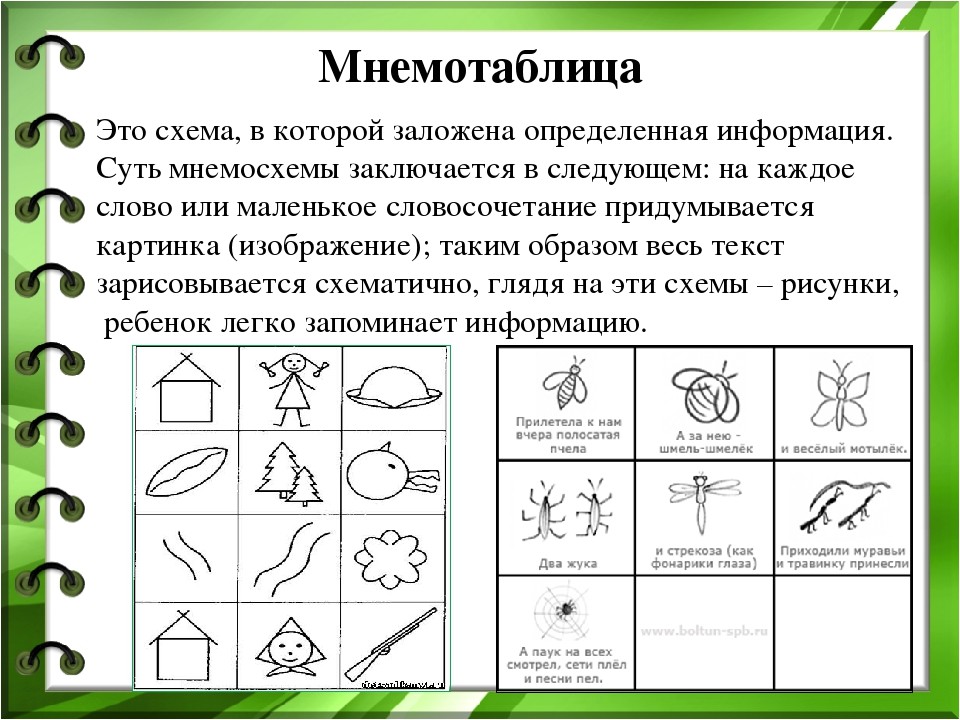 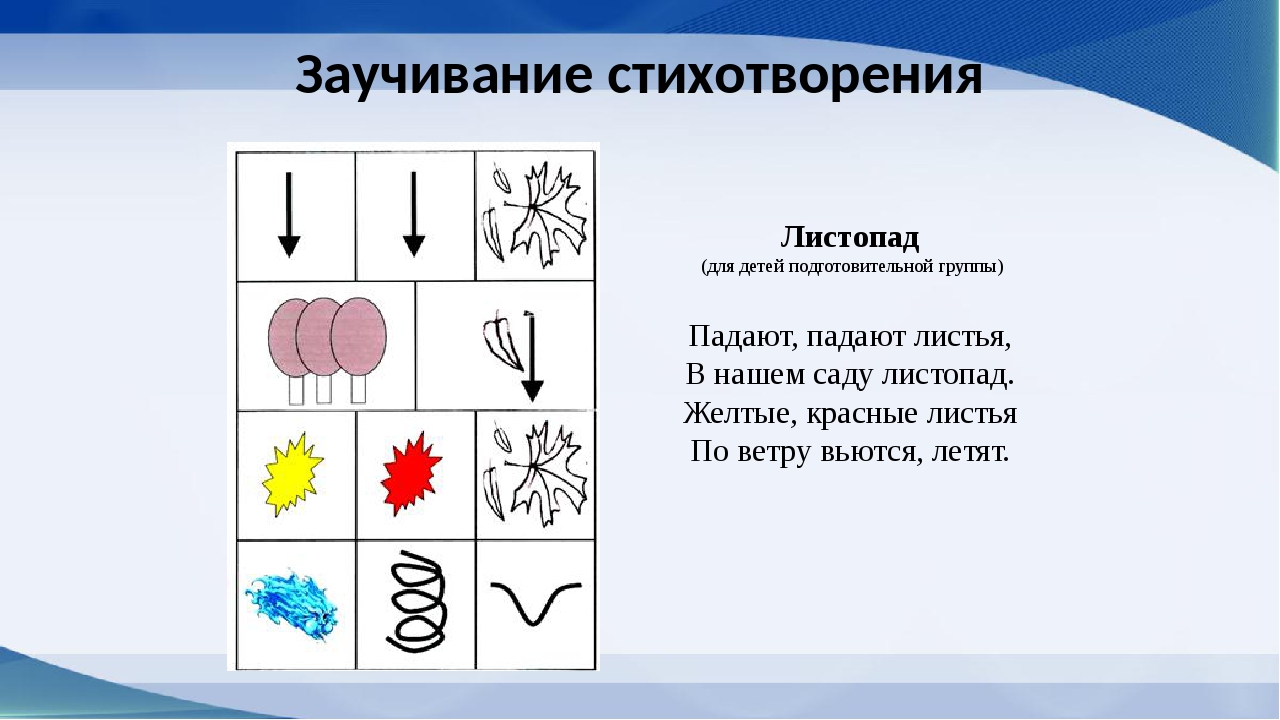 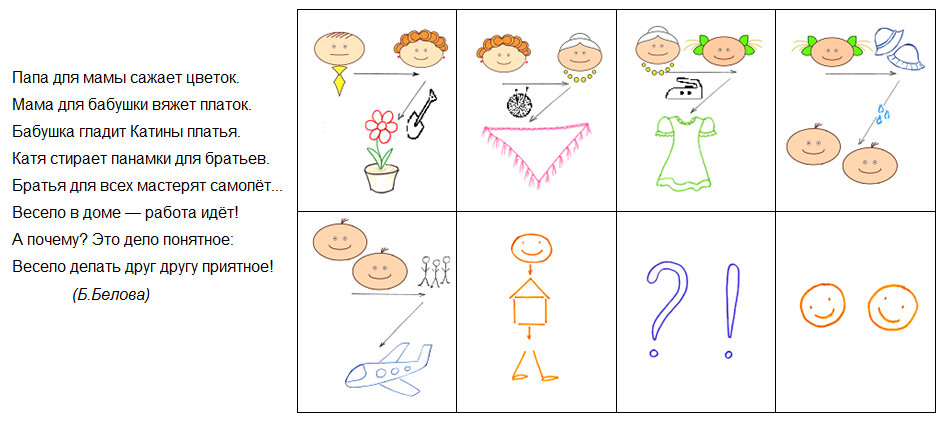 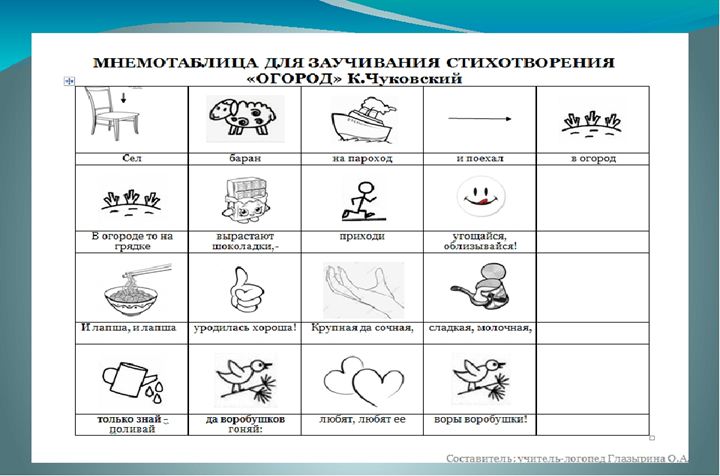 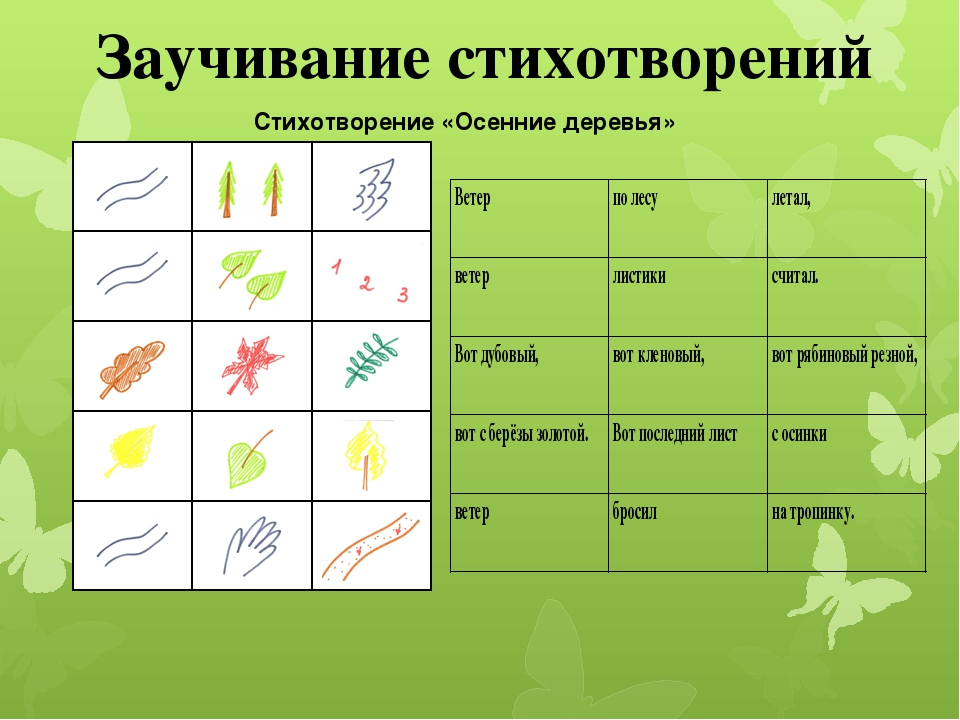 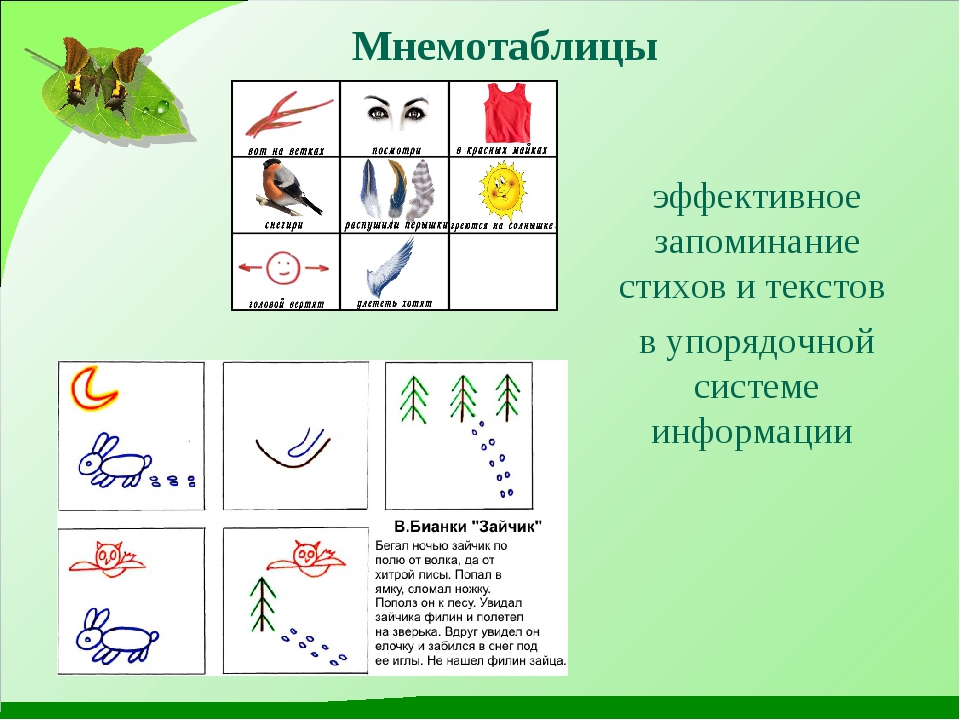 